Publicado en Barcelona el 06/05/2024 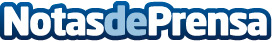 Presentación del evento cultural y turístico 'Día de Shanxi' en Barcelona, EspañaEl 25 de abril, hora local, el evento de promoción cultural y turística 'Antigua civilización china, hermosos paisajes de Shanxi' — 'Día de Shanxi', organizado conjuntamente por el Departamento de Cultura y Turismo de la Provincia de Shanxi y el Centro de Intercambio Cultural China-Extranjero, debutó con éxito en el Hotel Palace de Barcelona, EspañaDatos de contacto:Linda HengDepartamento de Cultura y Turismo de la Provincia de Shanxi0032 487858658Nota de prensa publicada en: https://www.notasdeprensa.es/presentacion-del-evento-cultural-y-turistico Categorias: Internacional Viaje Turismo Celebraciones http://www.notasdeprensa.es